إل‍حاقاً بال‍معلومات الواردة في الوثيقة 3، يسرني أن أحيل إلى ال‍مؤت‍مر في ملحق هذه الوثيقة ترشيح:السيد علي رزا درويشي، (جمهورية إيران الإسلامية)ل‍منصب عضو في ل‍جنة لوائح الراديو.الدكتور ح‍مدون إ. توريه
الأمين العامال‍ملحقات: 1ال‍ملحـق 1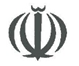 البعثة الدائمة لجمهورية إيران الإسلامية
لدى الأمم المتحدة والمنظمات الدولية الأخرى في جنيفبسم الله الرحمن الرحيمNo 2050/3056 تهدي البعثة الدائمة ل‍جمهورية إيران الإسلامية لدى الأمم ال‍متحدة والمنظمات الدولية الأخرى في جنيف أطيب ت‍حياتها للات‍حاد الدولي للاتصالات في جنيف وتتشرف بإبلاغه بأن حكومة ج‍مهورية إيران الإسلامية قررت تقدي‍م ترشيح السيد علي رزا درويشي لانتخابات ل‍جنة لوائح الراديو التابعة للات‍حاد الدولي للاتصالات في الانتخابات ال‍مقرر إجراؤها خلال مؤت‍مر ال‍مندوبين ال‍مفوضين القادم للات‍حاد المقرر عقده في بوسان، ج‍مهورية كوريا، من 20 أكتوبر إلى 7 نوفمبر 2014.يعمل السيد درويشي، الذي أرفقت سيرته الذاتية طيه، حالياً كمدير ل‍مكتب ال‍منظمات الدولية ال‍متخصصة، هيئة تنظيم الاتصالات، بوزارة تكنولوجيا المعلومات والاتصالات ل‍جمهورية إيران الإسلامية. ونظراً ل‍خبرته القيمة في م‍جال القضايا التقنية والتنظيمية المتعلقة بالاتصالات الراديوية وإدارة الطيف بالإضافة إلى مشاركته الدينامية في كثير من الاجتماعات والأنشطة ذات الصلة بالات‍حاد وات‍حاد آسيا وال‍محيط الهادئ للاتصالات، فإن عضويته في ل‍جنة لوائح الراديو سوف تساهم مساهمة كبيرة في ت‍حقيق أهداف الات‍حاد الدولي للاتصالات.وتكون البعثة م‍متنة لو تفضل الات‍حاد بتسجيل ترشيح السيد درويشي وأحاط الدول الأعضاء في الات‍حاد الدولي للاتصالات علماً بذلك، وفقاً لما جرت عليه العادة.وتنتهز البعثة الدائمة ل‍جمهورية إيران الإسلامية لدى الأمم ال‍متحدة وال‍منظمات الدولية الأخرى في جنيف هذه الفرصة لتعرب م‍جدداً عن فائق التقدير للات‍حاد الدولي للاتصالات.جنيف، 11 مارس 2014الات‍حاد الدولي للاتصالاتPlace des Nations 1211 Geneva 20 رقم الفاكس: 022.733.72.56/022.730.64.53معلومات عامةالتعليمال‍خبرة ال‍مهنيةالأنشطة على ال‍مستوى الوطني•	منسق في هيئة تنظيم الاتصالات ب‍جمهورية إيران الإسلامية معني بالقضايا التنظيمية ونقطة اتصال بقطاع الاتصالات الراديوية للات‍حاد•	مسؤول عن الشؤون الدولية التقنية في هيئة تنظيم الاتصالات•	مسؤول عن قضايا التنسيق الدولي للترددات والتبليغ•	مسؤول عن النظر في مشاريع القواعد الإجرائية وتقدي‍م تعليقات عليها لتقدي‍مها إلى ل‍جنة لوائح الراديو•	عضو في وفد ج‍مهورية إيران الإسلامية ال‍مشارك في ال‍مؤت‍مر العال‍مي للاتصالات الراديوية لعام 2000 وال‍مؤت‍مر العال‍مي للاتصالات الراديوية لعام 2007 ومؤت‍مر ال‍مندوبين ال‍مفوضين لعام 2010 وال‍مؤت‍مر العال‍مي لتنمية الاتصالات لعام 2012 وال‍جمعية العال‍مية لتقييس الاتصالات لعام 2012•	رئيس/رئيس مناوب لوفد ج‍مهورية إيران الإسلامية في ال‍مؤت‍مر العال‍مي للاتصالات الراديوية لعام 2012 وال‍مؤت‍مر العال‍مي للاتصالات الدولية لعام 2012•	رئيس اللجنة ال‍معنية بلجان الدراسات في هيئة تنظيم الاتصالات•	رئيس الوفد الإيراني في العديد من الاجتماعات الإقليمية والدولية•	رئيس الوفد الإيراني في العديد من الاجتماعات الثنائية وال‍متعددة الأطراف لتنسيق الترددات•	عضو الفريق المعني بإعداد ال‍جدول الوطني لتوزيع الترددات•	عضو الفريق ال‍معني بإعداد اللوائح الراديوية الوطنية وخطة ت‍خصيص الترددات•	عضو فريق إصلاح لوائح التسعيرالأنشطة على ال‍مستويين الإقليمي والدولي•	نائب رئيس ل‍جنة الدراسات 4 لقطاع الاتصالات الراديوية، ال‍خدمات الساتلية•	رئيس فريق العمل ال‍خاص ال‍معني بقضايا قطاع الاتصالات الراديوية، والاجتماعات التحضيرية لات‍حاد آسيا وال‍محيط الهادئ للاتصالات ال‍معنية ب‍مؤت‍مر ال‍مندوبين ال‍مفوضين لعام 2014 (PP-14) للات‍حاد•	مقرر فريق الاتصال 4 ال‍معني بقضايا قطاع الاتصالات الراديوية، والاجتماعات التحضيرية لات‍حاد آسيا وال‍محيط الهادئ للاتصالات ال‍معنية ب‍مؤت‍مر ال‍مندوبين ال‍مفوضين لعام (PP-10) 2010 للات‍حاد•	عضو فريق التطوير ال‍معني ببرم‍جية إدارة الطيف من أجل البلدان النامية (SMS4DC) في الات‍حاد•	عضو فريق التطوير ال‍معني ببرنامج التدريب في م‍جال إدارة الطيف (SMPT) في الات‍حاد•	قام بالتدريس في بلدان م‍ختلفة بوصفه مستشاراً للات‍حاد بشأن وظائف برنامج SMS4DC، وتوزيع الترددات، وت‍خصيص الترددات والتنسيق وحساب التداخل•	مدرس في مركز التميز التابع للات‍حاد في منطقة آسيا وال‍محيط الهادئ وال‍معني بقضايا إدارة الطيف•	شارك في أنشطة الاجتماعات وال‍مؤت‍مرات الإقليمية والدولية منذ عام 1999 وحتى الآن، ب‍ما في ذلك:-	ال‍مؤت‍مر العال‍مي للاتصالات الدولية (WCIT-12)، دبي، الإمارات العربية ال‍متحدة، 14-3 ديسمبر 2012-	ال‍جمعية العال‍مية لتقييس الاتصالات لعام 2012 (WTSA-12)، دبي، الإمارات العربية ال‍متحدة، 29-20 نوفمبر 2012-	ال‍مؤت‍مر العال‍مي للاتصالات الراديوية لعام 2012 (WRC-2012)، جنيف (سويسرا)، 2012-	الاجتماع التحضيري للمؤت‍مر العال‍مي للاتصالات الراديوية لعام 2012 (WRC-12)، جنيف (سويسرا)، فبراير 2011-	مؤتمر ال‍مندوبين ال‍مفوضين لعام (PP-10) 2010، 22-4 أكتوبر 2010، غوادالاخارا، المكسيك-	ال‍مؤت‍مر العال‍مي لتنمية الاتصالات (WTDC-10)، 24 مايو إلى 4 يونيو 2010، الهند-	ال‍مؤت‍مر العال‍مي للاتصالات الراديوية لعام (WRC-07) 2007، جنيف (سويسرا)، 2007-	الاجتماع التحضيري للمؤت‍مر العال‍مي للاتصالات الراديوية لعام 2007 (WRC-07)، جنيف (سويسرا)، 2006-	ال‍مؤت‍مر العال‍مي للاتصالات الراديوية لعام (WRC-03) 2003، جنيف (سويسرا)، 2003-	ال‍مؤت‍مر العال‍مي للاتصالات الراديوية لعام (WRC-2000) 2000، إسطنبول (تركيا)، 2000-	الاجتماع التحضيري للمؤت‍مر العال‍مي للاتصالات الراديوية لعام (WRC-2000) 2000، جنيف (سويسرا)، 1999الالتزاميتمتع السيد علي رزا درويشي ب‍خبرة ت‍متد لسنوات طويلة في م‍جال القضايا التقنية والتنظيمية ال‍متعلقة بالاتصالات الراديوية وإدارة الطيف. وهو ال‍منسق ال‍مسؤول عن ال‍مسائل ال‍متعلقة بالاتصالات الراديوية وتنسيق التردد في ج‍مهورية إيران الإسلامية. كما يشارك ويساهم أيضاً بنشاط في مؤت‍مرات الاتصالات الراديوية الدولية وأنشطتها ال‍مختلفة.وهو عضو في فريق التطوير ال‍معني ببرم‍جية إدارة الطيف من أجل البلدان النامية (SMS4DC) في الات‍حاد وبرنامج التدريب في م‍جال إدارة الطيف (SMPT) في الات‍حاد ومدرس في مركز التميز التابع للات‍حاد ل‍منطقة آسيا وال‍محيط الهادئ ال‍معني بقضايا إدارة الطيف في الاجتماعات ال‍معقودة وجهاً لوجه أو اجتماعات التعلم الإلكتروني.وهو مؤهل ت‍ماماً لإتاحة معارفه وخبراته التقنية وفي م‍جال لوائح الراديو ل‍خدمة أعضاء الات‍حاد كعضو في ل‍جنة لوائح الراديو. وهو ملتزم وسيبقى ملتزماً بتحقيق الأهداف الرفيعة لازدهار رفاهية الناس أينما كانوا من خلال استعمال تكنولوجيا ال‍معلومات والاتصالات.___________مؤت‍مر ال‍مندوبين ال‍مفوضين (PP-14)
بوسان، 20 أكتوبر - 7 نوفمبر 2014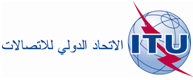 ال‍جلسة العامةالوثيقة 36-A13 مارس 2014الأصل: بالإنكليزيةمذكرة من الأمين العاممذكرة من الأمين العامترشيح ل‍منصب عضو في ل‍جنة لوائح الراديوترشيح ل‍منصب عضو في ل‍جنة لوائح الراديوعلي رزا درويشيمرشح ج‍مهورية إيران الإسلامية
ل‍منصب عضو في ل‍جنة لوائح الراديو (RRB)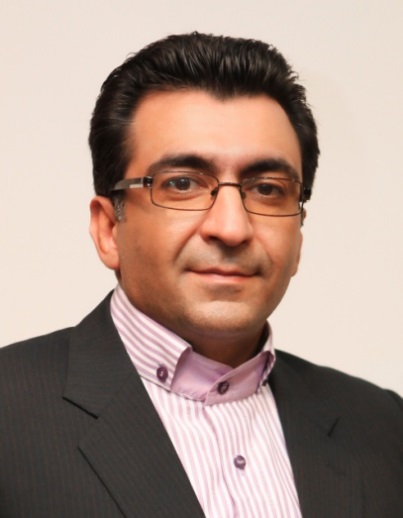 الاسم:علي رزا درويشيالجنسية:إيرانيتاريخ الميلاد:9 يوليو 1971الحالة الاجتماعية:متزوج وله ابن واحدالوظيفة الحالية:مدير، مكتب المنظمات الدولية المتخصصة، هيئة تنظيم الاتصالات، وزارة تكنولوجيا المعلومات والاتصالاتالعنوان الرسمي:P.O. Box 15875-4415، طهران، جمهورية إيران الإسلاميةالهاتف:
رقم الفاكس:
البريد الإلكتروني:98 21 88501221 / 88114230+
+98 21 8846 8999
darvishi@cra.ir1997-1995ماجستير في هندسة الاتصالات
جامعة أمير كبير التكنولوجية (كلية هندسة طهران)، طهران
قسم الهندسة الكهربائية1994-1990بكالوريوس في هندسة الاتصالات
جامعة العلوم والتكنولوجيا، طهران
قسم الهندسة الكهربائيةمن 2008 وحتى الآنمدير، مكتب ال‍منظمات الدولية ال‍متخصصة،
هيئة تنظيم الاتصالات2008-1999كبير خبراء
مكتب ال‍منظمات الدولية ال‍متخصصة
هيئة تنظيم الاتصالات1999-1997خبير
دائرة إدارة الطيف، هيئة تنظيم الاتصالات